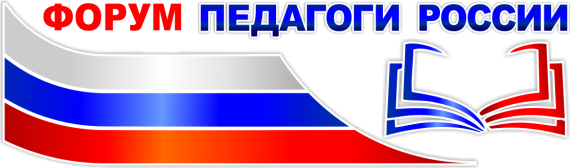 Начальнику департамента образования Ивановской области Антоновой О.Г.от директора Всероссийского форума «Педагоги России»Пиджаковой В.В.Исх. 1108 от 16.11.21		+79-222-078-222, 	                director@congress-centr.ru Уважаемая Ольга Генриховна!Прошу Вас рассмотреть возможность информирования педагогического сообщества в подведомственных Вам образовательных организациях о предстоящих тематических онлайн форумах «Педагоги России» в декабре 2021. Участие в форумах бесплатное. За участие в каждом форуме участники бесплатно получают электронный диплом (каждый блок: 2 часа). Участники всех 4 трансляций смогут выполнить практическое задание и бесплатно получить электронный документ о прохождении 16-часового курса повышения квалификации: «Безопасность работы с цифровыми средами и онлайн инструментами в образовании».Расписание трансляций: Прошу Вас отправить информацию о форумах в территориальные управления образования и подведомственные организации, а также разместить информацию о марафоне на сайте Вашего ведомства. Ссылка на регистрацию и описание каждого форума: http://school-detsad.ru/december21_online/. По этой же ссылке будут доступны ссылки на трансляцию, подключение к WhatsApp-группам форумов, ссылки на скачивание дипломов и итоговая практическая работа.QR-код перехода на страницу: 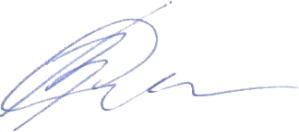 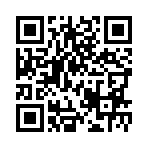 С Уважением, Пиджакова Вероника Валерьевна. Исполнитель: Полуновская Раиса Петровна +7-952-726-14-83Дата:Тема:2 декабря14.00 – 16.00 мск.КибербезопасностьБезопасное пользование сетью Интернет.Безопасность человека в интернет пространстве.Безопасное пользование мобильными устройствами и сетью Интернет.9 декабря14.00 – 16.00 мск.МедиабезопасностьБезопасность в информационном пространстве.Умение различать информацию.И создавать чистую информационную среду вокруг нас и наших учеников.16 декабря14.00 – 16.00 мск.Коммуникации в онлайнДесять техник вовлечения для участников онлайн встреч.23 декабря 14.00 – 16.00 мск.БОЛЬШИЕ ВЫЗОВЫ 2022Лучшие мировые практики 2021 года для ответа на вызовы 2022.